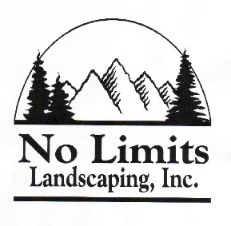 EMPLOYMENT APPLICATIONPlease read this application carefully and print all answers_________________             Date_______________________________________ 		______________________Name (First, Middle, Last)							          Social Security Number_________________________________________________________________________________________	     Address			       		                                    City 	         		St	    Zip		          ________________________			_________________________Cell							HomeHave you ever been convicted of a felony?		Yes_____		No_____If yes, describe in full________________________________________________________________________________________________________________________________________________________________Do you have, or can you obtain, the necessary documents that would permit you to work in the United States?			Yes_____		No_____Have you ever been discharged or asked to leave a job?	Yes_____		No_____If yes, describe in full the circumstances surrounding your discharge: ________________________________________________________________________________________________________________________________________________________________________________________________________________________________________________________________________________________________________________Position applied for:  ________________________________________________What wage/benefits do you expect? ______________________________________________________________________________________________________________________________________________________When are you available to start work? __________________________________Are you available to work overtime and weekends? ________________________Are there are any hours you are unwilling to work? ____________________________List any skills, qualifications, courses or training you have that relate to the position for which you are applying:______________________________________________________________________________________________________________________________________________________________________________________________________________________________________________________________________Do you presently have a valid driver’s license?      Yes____  No _____ 	______________________________										Valid Driver’s License NumberDo you presently have a commercial driver’s license?	Yes_____		No_____If yes, list class and endorsements ______________________________________________________________Have you had any traffic violations, automobile accidents or vehicle related convictions in the last 5 years?Yes_____		No_____If yes, please describe:___________________________________________________________________________________________________________________________________________________________________________________________________________________________________________________________Are you willing to undergo, if required for the position, a physical examination and/or blood urine analysis?Note: This analysis may test for uncontrolled substances               Yes_____		No_____The result of any physical examination will be considered for employment purposes only as it is related to the ability to perform the essential functions of the position for which you would be employed.  All results are kept confidential.When was the last time you missed 5 or more days of work or school for a reason other than illness or injury?_____________________________________   What was the reason? ___________________________________________________________________________________________________________________________ What are your long-range goals? ___________________________________________________________________________________________________________________________________________________________________________________________________________________________________________________What type of work do you enjoy most?  _____________________________________________________________________________________________________________________________________________________________________________________________________________________________________________ 